Муниципальное учреждение дополнительного образования«Центр эстетического воспитания детей»                                                   города Саранска Республики МордовияМетодическая разработка урока по изобразительному искусству: 
«Осень. Осенние листья»(для детей 8-12 лет)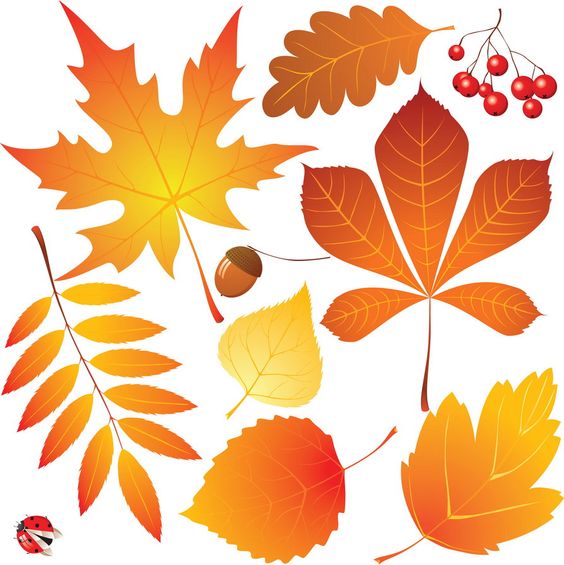 подготовила педагог изобразительного искусстваКалиниченко Татьяна Александровнаг. Саранск
 2021Тема занятия: «Осень. Осенние листья»Предмет: живописьЦель:- научить рисовать с натуры осенние листья, используя поэтапное рисование.Задачи: - передача основных оттенков и дополнительных цветов в окраске осенних листьев;- развивать чувство прекрасного, отзывчивость на красоту осенней природы;- учить наблюдать за окружающим миром;- развивать творческие способности, желание и умение видеть и создавать прекрасное, аккуратность, интерес к рисованию;- выражать в творческих работах своё отношение к окружающему миру;Методы1. Словесные: рассказ, беседа.2. Наглядные: демонстрация образцов и презентация.Оборудование к занятию:для учителя:- натурный материал (листья); картины и фотографии осеннего пейзажа и осенних листьев; презентация «Красота осенних листьев»; методическая таблица «Палитра осени»;для учащихся:- бумага, акварель, гуашь, палитра, карандаш.Задание:- рисование с натуры осенних листьев;-  передача цветовых оттенков в окрасе осенних листьев.Ход урока          Какое сейчас время года? (Осень).           По каким признакам вы можете определить, что сейчас осень? (Деревья стоят в разноцветном уборе, трава желтеет, мало цветов и т.д. ).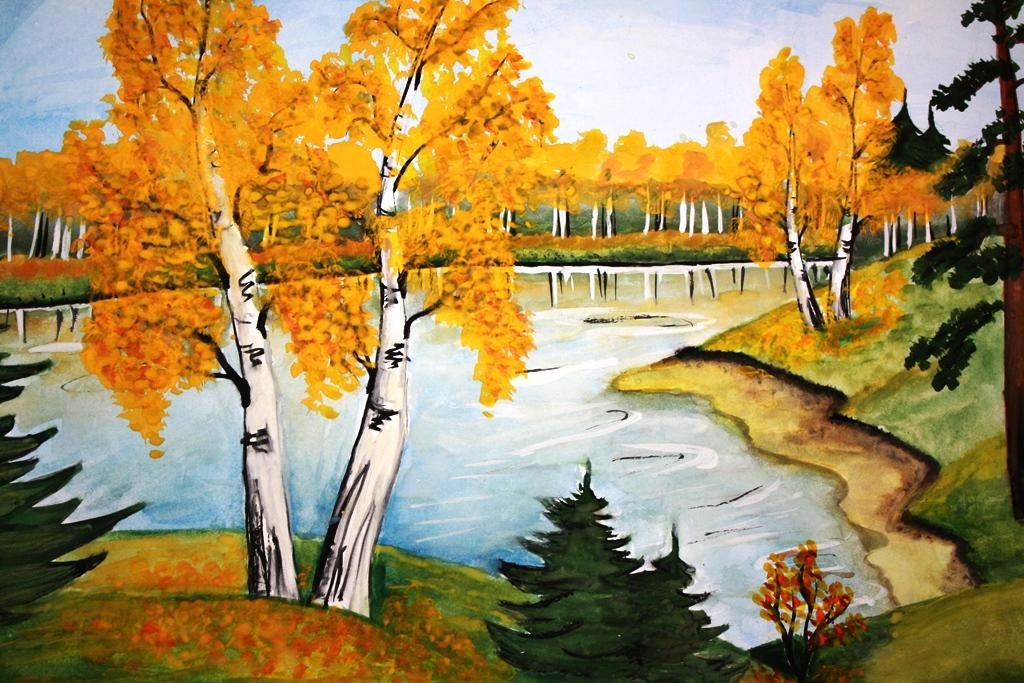 Фото 1          И снова наступила осень - самая яркая пора года. Она раскрасила все вокруг в свои любимые цвета. Теперь на улицах города стоят желтые, красные и оранжевые деревья. Ярко-зеленый наряд листвы остается в прошлом, но его сменяют листья самых разных оттенков - от желтого и до коричневого цвета. Они удивляют своим необыкновенным видом на солнце, становясь настоящим сокровищем, приобретая сходство с янтарем. Солнце позолотило верхушки деревьев, раскрасила листья в пёстрые, яркие, красивые цвета. На деревьях листья висят, похожие на золотые монеты.            Какие изменения происходят в природе осенью? С наступлением осени в природе происходит похолодание! Происходят изменения в неживой природе, связанные с погодой: облачность, осадки, температура становится ниже (даже заморозки). Поэтому, люди надевают более тёплую одежду. Животные активно готовятся к зиме: накапливают жир, запасаются продуктами ...Деревья меняют окраску листьев и сбрасывают их. Насекомые прячутся, птицы улетают на юг.            Листопад – замечательное явление природы, оправданное с биологической точки зрения. Опавшая листва дает деревьям возможность отдохнуть и подготовиться к длинной зимней спячке. Без листьев деревья потребляют меньше воды, меньше скапливают снега на своих голых ветках, а, значит, риск механических повреждений снижается. С листьями деревья сбрасывают всех вредных насекомых, которые погибнут в зимнее время года. 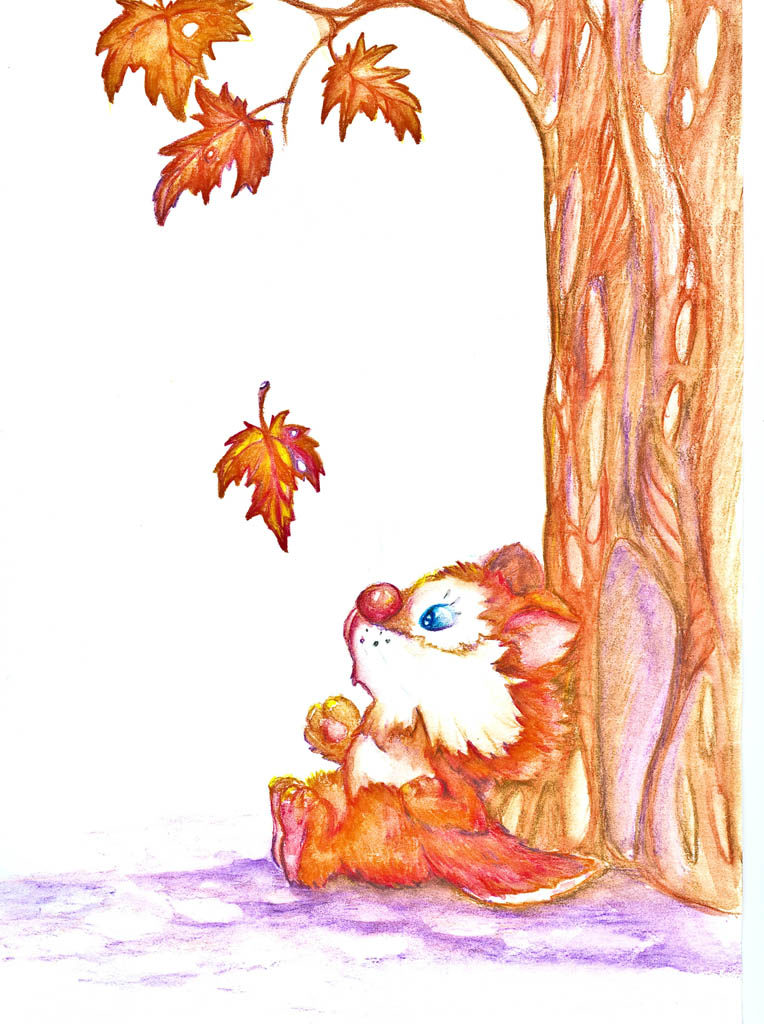 Фото 2Для чего нужен деревьям листопад?Листья — это легкие дерева. Без них невозможен фотосинтез - процесс, который является для растения и дыханием, и питанием одновременно. Лучше всего фотосинтез протекает, когда дереву достаточно света и тепла. Поэтому с первыми лучами весеннего солнца они начинает распускать юные клейкие листочки. Но в зимние холода листья становятся обузой. И первая причина, побуждающая дерево избавиться от пышной кроны — это недостаток влаги и холод. Зимой верхний слой почвы промерзает, и добывать из него воду становится невозможно. Листья испаряют очень большое количество влаги. Если бы растение не сбросило их в зимние холода, оно погибло бы от жажды. Еще один веский повод избавиться от листвы - зимние осадки. Бывает, даже без листьев снег и наледь, налипая на ветки, своей массой ломают дерево. А представьте, сколько такого груза скапливалось бы на листьях! Немногие деревья дожили бы до весны в целости и сохранности. Верным признаком того, что листопад скоро начнется, является пожелтение или покраснение листвы. Это происходит оттого, что от недостатка дневного света не успевает восстанавливаться хлорофилл - вещество, участвующее в процессе фотосинтеза и окрашивающее лист в зеленый цвет. Его постепенно замещают другие вещества, отчего лист и меняет окраску. С понижением температур приходит холодный фронт, который приносит холодную воздушную массу. 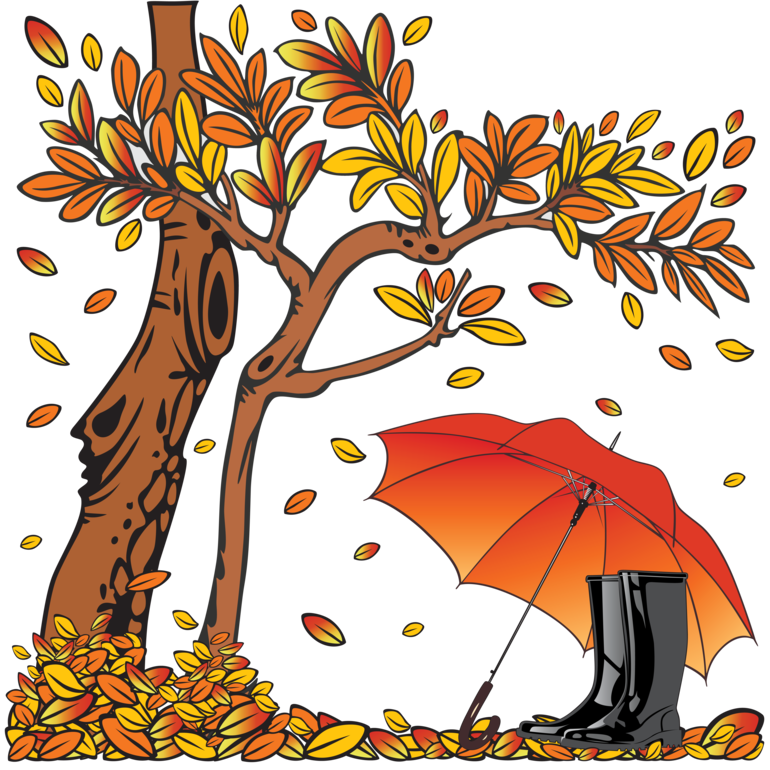 Фото 3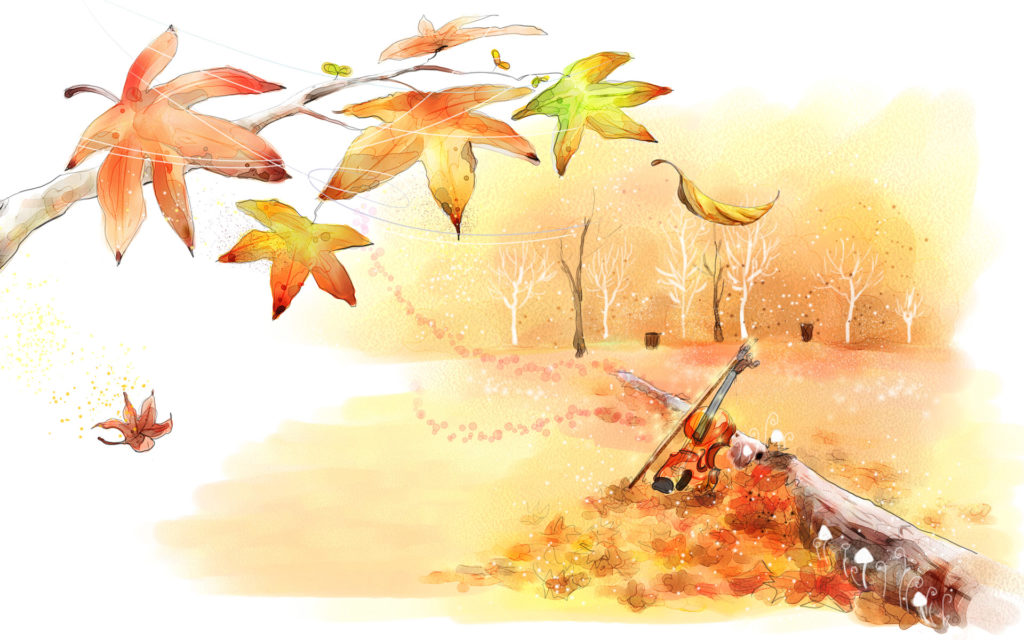 Фото 4Оборудование:  альбомы,  доска,  акварельные  краски,  баночки  для  воды,  листья  осенние  на партах, образцы детских рисунков, грамзапись П.И. Чайковского «Времена года»,  карандаш, картина «Осень», «Пачкуля». Назовите осенние месяцы. (Сентябрь, октябрь, ноябрь.)Какие краски нам принесла с собой осень? (Красные, жёлтые, зелёные, багровые, оранжевые и т.д.)Игра «краски осени»А вас на столах лежат конвертики с разноцветными листьями. Выберите только те цвета листьев, которые приносит осень.Поэтапное рисование листьевЛист берёзы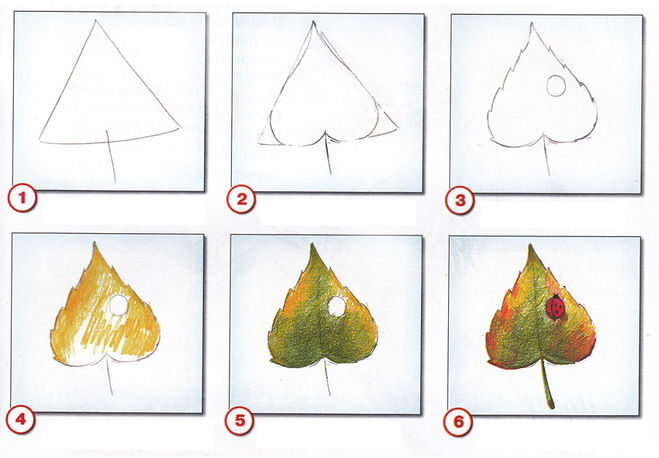 Фото 5Лист клёна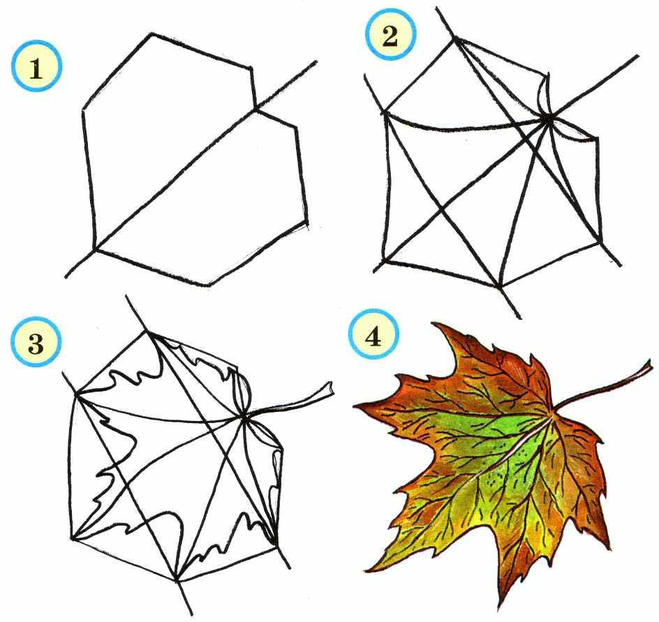 Фото 6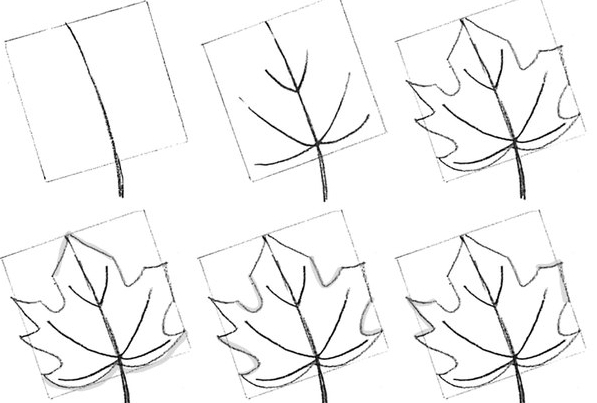 Фото 7Лист осины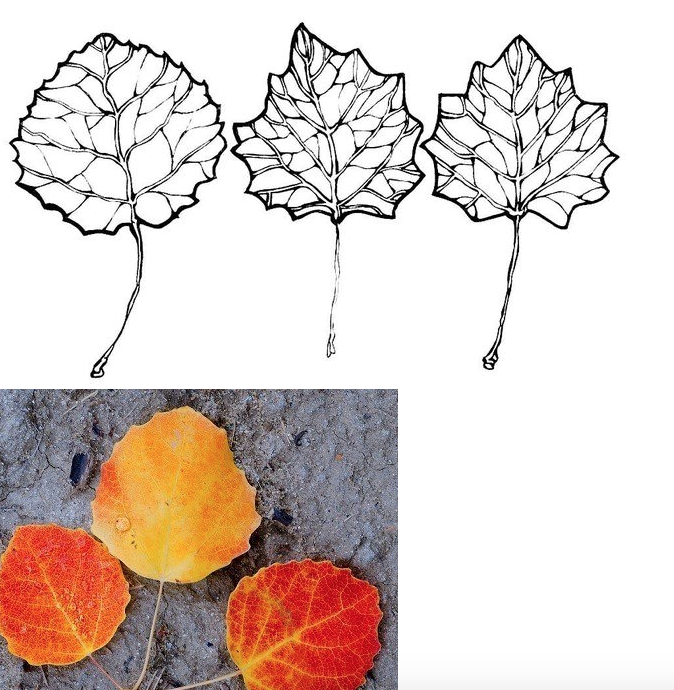 Фото 8Лист дуба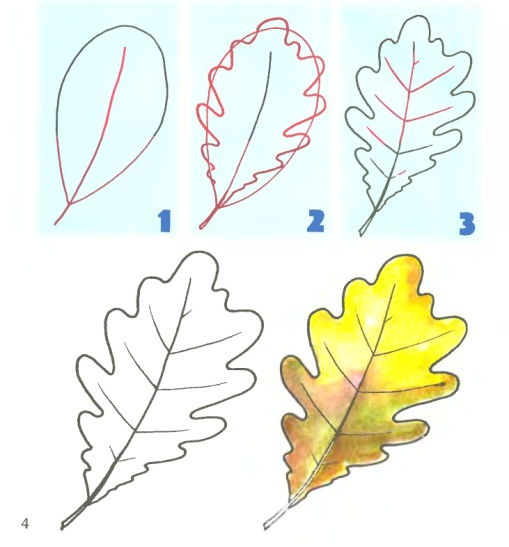 Фото 9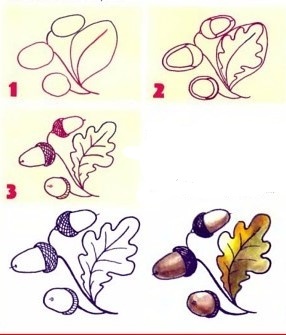 Фото 10Лист рябины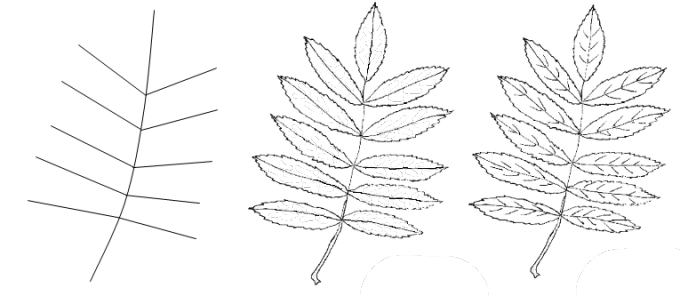 Фото 11Кисть ягод рябины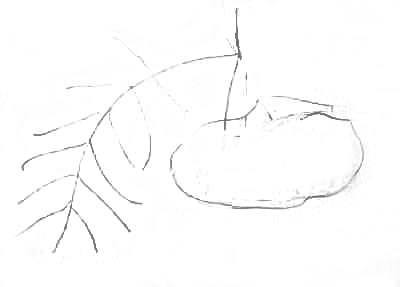 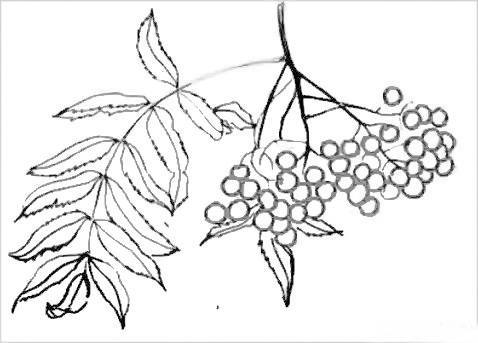 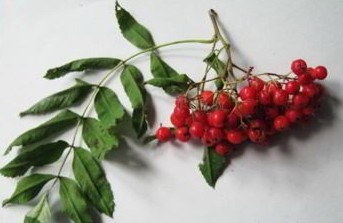 Фото 12Загадки про осеньЛистья жёлтые кружатся, на земь ковриком ложатся. Жёлтых листьев хоровод. Осенью случается, танец этот — каждый год. Как он называется?  (Листопад).Рыжий Егорка упал на озерко, сам не утонул и воды не всколыхнул. (Осенний лист).Листья с веток облетают, Птицы к югу улетают. «Что за время года?» — спросим. Нам ответят: «Это…» (Осень).Опустели наши грядки. Огород и сад в порядке. Ты, земля, еще рожай. Мы собрали… (Урожай).Стало ночью холодать, Стали лужи замерзать. А на травке — бархат синий. Это что такое? (Иней).Стало хмуро за окном, Дождик просится к нам в дом. В доме сухо, а снаружи появились всюду… (Лужи).Лето кончилось, Пора снова в школу, детвора, к атласам и букварям. Что за месяц в гости к нам? (Сентябрь).Кто всю ночь по крыше бьёт да постукивает, и бормочет, и поёт, убаюкивает? (Дождь).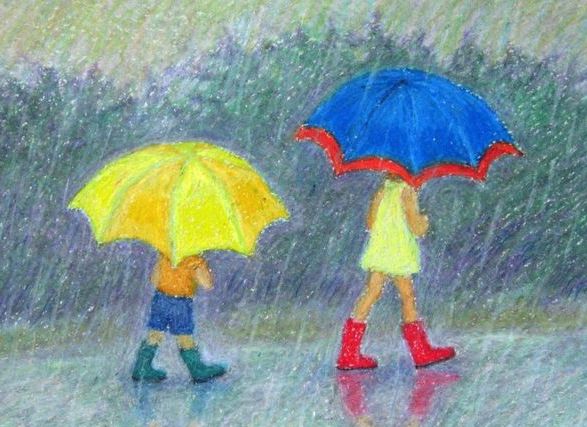 Фото 13Этапы выполнения рисунка осенних листьев1. Композиция рисунка.Прежде чем нам начать разметку рисунка, необходимо решить, как будет располагаться осенний лист по отношению к высоте и ширине всего альбомного листа. От этого зависит композиция рисунка в целом. Затем определяем местоположение рисунка: по середине листа проводим линию симметрии, горизонтальные линии, отмечающие длину листочка, и вертикальные, определяющие его ширину.2. Построение формы.Лёгкими линиями намечаем центральную жилку и черенок листка, уточняем внешний контур рисуемого листочка, соблюдая пропорции. Уточняем симметричную форму листка с помощью осевой линии. Прорисовываем форму листа. Легкой линией наносим очертания левой и правой сторон листа, зубчики по краям, жилки, форму и толщину черенка.3. Заливка контура цветом.Рисунок осеннего листа покрываем желтой краской. Не дожидаясь, пока высохнет желтая краска, добавляем другие краски, которые мы заметили на осеннем листе – коричневую, зеленую, темно-желтую, темно-красную.4. Прорисовывание деталей.Кончиком тонкой кисти прорисовываем некоторые прожилки, подчеркиваем кое-где край листа.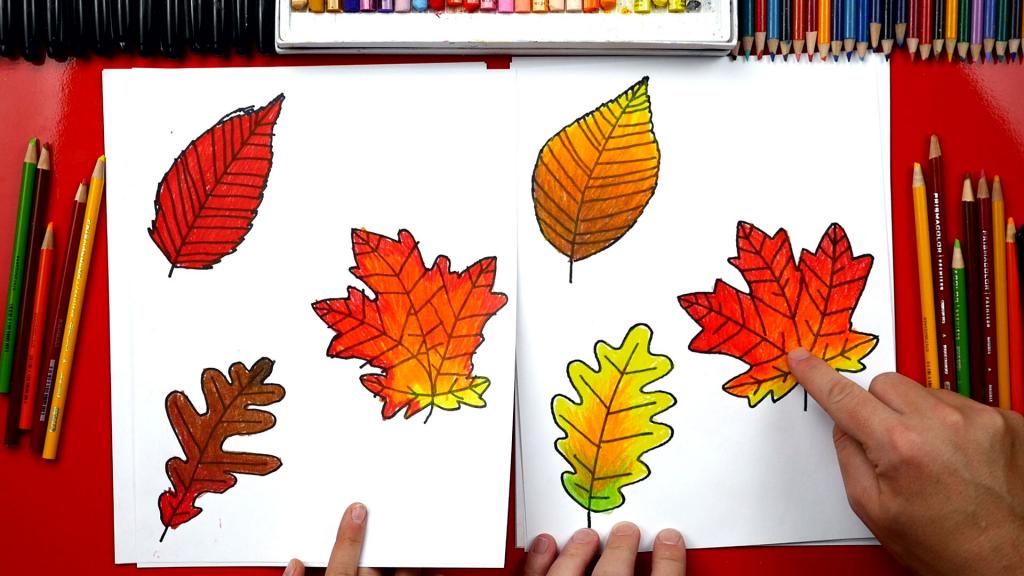 Фото 14Итог урокаРебята, какие красивые листья у вас получились! В наш класс пришла осень и принесла такой волшебный листопад!Выставка работ учащихся, обсуждение.Список литературыИнтернет-источники1. https://ycilka.net/tvir.php?id=682 2. https://www.culture.ru/s/zolotaya-osen/ Источники фотографийФото на обложке - https://gamejulia.ru/kartinki-osennie-listya-dlya-detey.html Фото 1, 2, 3, 4 - https://srisovki.com/kartinki-dlya-srisovki/osennie-risunki/ Фото 5, 6, 7, 8, 9, 10 -  http://www.bolshoyvopros.ru/questions/3081818-risovanie-osennih-listev-karandashom-i-kraskami-poetapno-gde-najti-mk.html Фото 11, 12 - http://www.bolshoyvopros.ru/questions/344634-kak-narisovat-rjabinu-karandashom-poetapno.html Фото 13 - https://pickimage.ru/detskie-risunki/season/osennij-dozhd/ Фото 14 - https://handskill.ru/437862a-kak-narisovat-rannyuyu-osen-poshagovoe-opisanie-foto 